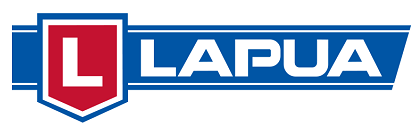 FINAL ENTRY FORMPlease send this “Final Entry Form” NOT LATER THAN April 10th 2018 to the following address: 
E-Mail: Krannich@tsbev.de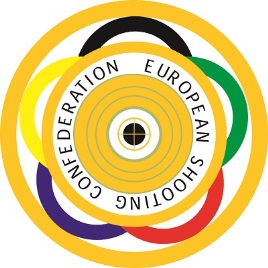 LAPUAEUROPEAN CUP 25m27. - 29.04.2018 Suhl/Germany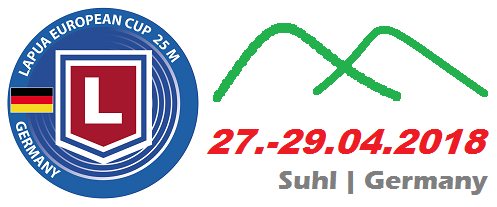 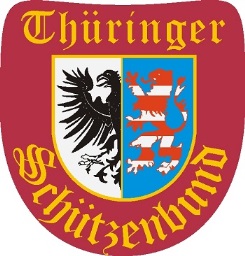 CountryOfficialsFamily nameGiven nameISSF IDPassport numberMen=M Woman=WCentre fire Pistol   (x)Standard Pistol  x)Banguette
(x)LunchFriday (x)Lunch Saturday (x)Lunch Sunday (x)Family nameGiven nameISSF IDPassport numberMen=M Woman=WCentre fire Pistol   (x)Standard Pistol  x)Banguette
(x)LunchFriday (x)Lunch Saturday (x)Lunch Sunday (x)Shooter 1Shooter 2Shooter 3Shooter 4Shooter 5Shooter 6Shooter 7Shooter 8OfficialOfficialDateSignature 